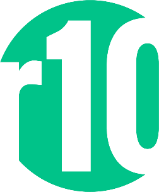 PANDEMIC WORKING ISSUES / DECISION LOGRefDateTimeIssue/DecisionTaken ByAction Required(by who, by when)Comments/Impact12345678